Temeljem članka 5. Uredbe o postupku davanja koncesijskog odobrenja na pomorskom dobru („Narodne novine“ broj 36/04, 63/08, 133/13 i 63/14), članka 45. Statuta Općine Punat („Službene novine Primorsko-goranske županije“ broj 8/18, 10/19, 3/20 i 3/21) i članka 14. stavka 2. Plana upravljanja pomorskim dobrom na području Općine Punat za 2021. godinu („Službene novine Primorsko-goranske županije“ broj 42/20), a sukladno ishođenoj Potvrdi Upravnog odjela za pomorsko dobro, promet i veze Primorsko-goranske županije (KLASA:________, URBROJ:________) od _________ 2021. godine, općinski načelnik Općine Punat donosiI. IZMJENU I DOPUNU PLANA UPRAVLJANJA POMORSKIM DOBROM NA PODRUČJU OPĆINE PUNAT ZA 2021. GODINU Članak 1.	U Planu upravljanja pomorskim dobrom na području Općine Punat za 2021. godinu („Službene novine Primorsko-goranske županije“ broj 42/20) - u daljnjem tekstu: Plan, mijenja se članak 4. i sada glasi:„U 2021. godini planiraju se sredstva za redovno upravljanje pomorskim dobrom u procjenjenom iznosu od 852.000,00 kn koja su u Proračunu Općine Punat za 2021. godinu osigurana iz slijedećih izvora:Članak 2.	Članak 5. mijenja se i glasi:	„Sredstva iz članka 4. ovog Plana utrošit će se u 2021. godini sukladno njihovom pritjecanju na slijedeće aktivnosti:	Sanacije, rekonstrukcije i gradnja objekata koji se nalaze na lučkom području luka Punat i Stara Baška, obavit će se putem ili uz suglasnost Županijske lučke uprave Krk.“Članak 3.U članku 14. Plana mijenjaju se podaci u tabličnom prikazu za mirkolokacije 4.1. i 4.8. te sada glase:Članak 4.Ova I. izmjena i dopuna Plana upravljanja pomorskim dobrom na području Općine Punat za 2021. godinu dostavit će se nadležnom tijelu samouprave u Primorsko-goranskoj županiji radi davanja potvrde o usklađenosti s Godišnjim planom upravljanja pomorskim dobrom Primorsko-goranske županije (u daljnjem tekstu: Potvrda).Nakon ishođenja Potvrde, I. izmjena i dopuna Plana i Potvrda bit će objavljeni na mrežnim stranicama Općine Punat te u „Službenim novinama“ Primorsko-goranske županije.   I. izmjena i dopuna Plana stupa na snagu osmog dana od dana objave u  „Službenim novinama“ Primorsko-goranske županije.   OPĆINSKI NAČELNIKMarinko Žic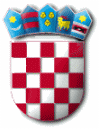 R E P U B L I K A   H R V A T S K APRIMORSKO – GORANSKA ŽUPANIJAOPĆINA PUNATOPĆINSKI NAČELNIKKLASA: 342-01/20-01/04URBROJ: 2142-02-03/8-21-9Punat, 19. travnja 2021. godineIZVORIZNOSPrihod od koncesija na pomorskom dobru530.000,00 knPrihod od koncesijskih odobrenja190.000,00 knOstali prihodi iz proračuna132.000,00 knUKUPNO852.000,00 knAKTIVNOSTIZNOSProgram „Plava zastava“22.000,00 knOdržavanje javnih površina – plaža190.000,00 knOdržavanje plaža i šetnica – pomorsko dobro50.000,00 knOdržavanje zelenih površina – pomorsko dobro210.000,00 knUlaganja na pomorskom dobru u Staroj Baški380.000,00 knUKUPNO852.000,00 knR.br.MLNaziv MLk.č./k.o.DjelatnostSredstvoKoličina (broj)/Površina (m2)Iznos4.1.Prvi nasip (pero) južno od rta Pod stražicu s pripadajućom zelenom površinom i morskim dijelom mikrolokacijedio k.č. 4793 k.o. Punatiznajmljivanje sredstavakanu/kajakSUP daska6 kom kanu/kajak4 kom SUP500,00 kn/kom4.1.Prvi nasip (pero) južno od rta Pod stražicu s pripadajućom zelenom površinom i morskim dijelom mikrolokacijedio k.č. 4793 k.o. Punatkomercijalno-rekreacijski sadržajiležaljke i suncobrani80 ležaljki40 suncobrana40,00 kn/kom4.1.Prvi nasip (pero) južno od rta Pod stražicu s pripadajućom zelenom površinom i morskim dijelom mikrolokacijedio k.č. 4793 k.o. Punatmorski dio mikrolokacijeaquapark18.000,00 kn - paušal 4.8.Uvala Medane - Gramaul omeđeno šetnicom i šljunčanim ili stjenovitim sunčalištemdio k.č. 9141 k.o. Punatkomercijalno-rekreacijski sadržajiležaljke i suncobrani20 ležaljki10 suncobrana40,00 kn/kom4.8.Uvala Medane - Gramaul omeđeno šetnicom i šljunčanim ili stjenovitim sunčalištemdio k.č. 4804/3 i dio k.č. 4804/1 k.o. Punat komercijalno-rekreacijski sadržaji ležaljke i suncobrani20 ležaljki10 suncobrana40,00 kn/kom4.8.Uvala Medane - Gramaul omeđeno šetnicom i šljunčanim ili stjenovitim sunčalištemdio k.č. 5091/2 k.o. Punatkomercijalno-rekreacijski sadržajiležaljke i suncobrani26 ležaljki13 suncobrana40,00 kn/kom4.8.Uvala Medane - Gramaul omeđeno šetnicom i šljunčanim ili stjenovitim sunčalištemdio k.č. 5091/2 k.o. Punatiznajmljivanje sredstavakanu/kajakSUP daskapedaline2 kom kanu/kajak2 kom SUP2 kom pedaline500,00 kn/kom4.8.Uvala Medane - Gramaul omeđeno šetnicom i šljunčanim ili stjenovitim sunčalištemdio k.č. 5093 k.o. Punatkomercijalno-rekreacijski sadržajiležaljke i suncobrani16 ležaljki8 suncobrana40,00 kn/kom4.8.Uvala Medane - Gramaul omeđeno šetnicom i šljunčanim ili stjenovitim sunčalištemdio k.č. 5092/1 i dio k.č. 5092/2 k.o. Punatkomercijalno-rekreacijski sadržajiležaljke i suncobrani10 ležaljki6 suncobrana40,00 kn/kom